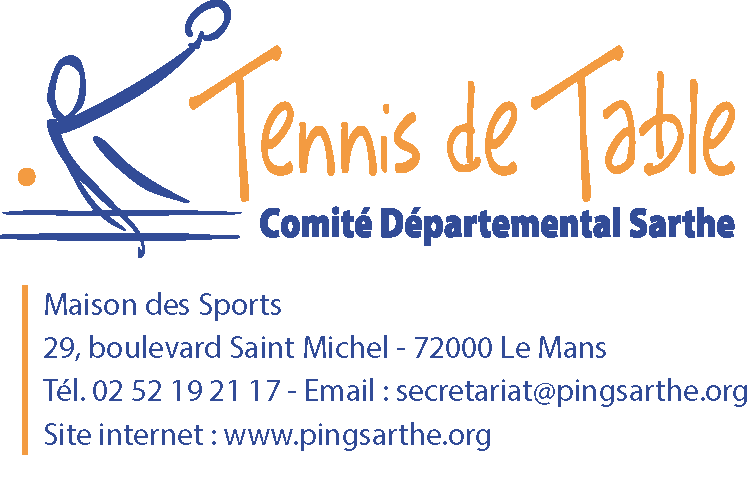 Participants Stage départemental de Toussaintdu lundi 28 octobre au jeudi 31 octobre.Huet LouisM1Sillé Le Guillaume56 €Leguillon JoaoB2Moncé en Belin 56 €Ménager ChloéB1Mamers56 €Morlot Guilvard TomB2Arnage56 €Morlot MatisB2Arnage56 €Bureau ClémenceC1Arnage56 €Launay MarceauM2Coulaines56 €Gautier ConstanceM2Connérré56 €Callonnec GlennC2Le Mans Villaret Gsos 56 €Desailly SimonB2Sainte Jamme Sur Sarthe56 €Chassevent TomM2Savigné56 €Letay TomM1Savigné56 €Delavault ClémentC1Mamers56 €Dessombs VictorM2Mamers28 € les 30 et 31/10Marie SamiM1Champagné56 €Patard ElannB1Moncé en belin56 €